Name: ___________________________________			“A Rose For Emily” Critical Analysis 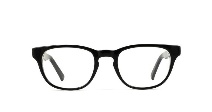 While reading, put on your critical                   and collect evidence from the story that pertains to all three perspectives. Bullet points are acceptable. Which one lens do you think is most effective for analyzing this story? ___________________________________After reading, write a brief but solid critical analysis of the story through that perspective. Remember your thesis statement/claim, evidence that ties directly to your claim, and a concluding statement. In what ways does this story reflect elements of change in America?  Creative Writing Extension:In “A Rose for Emily,” William Faulkner accomplishes a difficult writing task. He tells the story of Miss Emily Grierson from a unique perspective: the first-person plural. By doing so, he tells us about the strange events in her life from the collective viewpoint of the townspeople rather than from that of one person. He lets us know about individual townspeople’s views of the events in her life through dialogue at various points throughout the story. Now, you will approach the story from the perspective of one character with special insight into her life. Using your imagination while staying true to Faulkner’s plot, fill in missing plot elements, or even add a surprise to the story. Write a one to two page journal/diary entry from the first person singular point of view of Tobe, Miss Emily’s servant. Choose one event from the story as the incident which you are re-telling. The incident should be one which Tobe would have witnessed or have close knowledge of, such as Miss Emily’s refusal to bury her father, or the murder and subsequent living with her suitor’s body. Incorporate at least two instances of dialogue into your account, such as a conversation Tobe might have had with Miss Emily, her father, or any other character mentioned in the story.______________________________________________________________________________________________________________________________________________________________________________________________________________________________________________________________________________________________________________________________________________________________________________________________________________________________________________________________________________________________________________________________________________________________________________________________________________________________________________________________________________________________________________________________________________________________________________________________________________________________________________________________________________________________________________________________________________________________________________________________________________________________________________________________________________________________________________________________________________________________________________________________________________________________________________________________________________________________________________________________________________________________________________________________________________________________________________________________________________________________________________________________________________________________________________________________________________________________________________________________________________________________________________________________________________________________________________________________________________________________________________________________________________________________________________________________________________________________________________________________________________________________________________________________________________________________________________________________________________________________________________________________________________________________________________________________________________________________________________________________________________________________________________________________________________________________________________________________________________________________________________________________________________________________________________________________________________________________________________________________________________________________________________________________________________________________________________________________________________________________________________________________________________________________________________________________________________________________________________________________________________________________________________________________________________________________________________________________________________________________________________________________________________________________________________________________________________________________________________________________________________________________________________________________________________________________________________________________________________________________________________________________________________________________________________________________________________________________________________________________________________________________________________________________________________________________________________________________________________________________________________________________________________________________________________________________________________________________________________________________________________________________________________________________________________________________________________________________________________________________________________________________________________________________________________________________________________________________________________________________________________________________________________________________________________________________________________________________________________________________________________________________________________________________________________________________________________________________________________________________________________________________________________________________________________________________________________________________________________________________________________________________________________________________________________________________________________________________________________________________________________________________________________________________________________________________________________________________________________________________________________________________________________________________________________________________________________________________________________________________________________________________________________________________________________________________________________________________________________________________________________________________Feminist/Gender LensMarxist LensPsychological Lens 